Name: ____________LEARNING INTENTIONS:  Solve problems that involve creating and interpreting a broken line, bar and circle graph.Determine the possible graphs that can be used to represent a given data set, and explain the     advantages and disadvantages of each.Create, with and without technology, a graph to represent a given data set.Explain, using examples, how the same graph can be used to justify more than oneconclusion.Explain, using examples, how different graphic representations of the same data set can be     used to emphasize a point of view.Solve a contextual problem that involves the interpretation of a graph.QUESTION:   Am I balanced?TASK:  Working on your own, you will keep track of the minutes in one week and how you spend your time.  You will analysis your data and represent your findings in a bar graph and a circle graph.  After you create the graphs you will analyze them and reflect on how you spend your time.CONTENT:  You will create a report that includes the following items:Getting Started – Complete handoutDue Date: ______________Data Collection – A table that contains a list of weekly activities and the time spent doing each.  Either hard copy or digital.Due Date: ______________Data Analysis – A table the reorganizes minutes into larger categories and calculates the percent of each category.Due Date: ______________Bar Graph  – A bar graph complete by hand representing time spent in large categories on a half sheet of poster board with pictures of activities.  Due Date: _____________Circle Graph – A circle graph created in Excel that displays an accurate representation of how you spend your time.Due Date: ______________A Broken Line Graph – A circle graph created in Excel that displays the amount of sleep you get each day of the weekDue Date: ______________Conclusion and Reflection - Complete questions in the handout.Due Date: ______________Final Product – All documents put in order according to the table of contents in a duo-tang and poster with bar and circle graphs.  Due Date: ______________Getting Started: “There’s no secret to balance. You just have to feel the waves” – Frank Herbert In one week there are 10 080 minutes.  This week you are going to keep a log on how those minutes are spent.  How long do you sleep?  What about the time spent in the bathroom? How much of your day is in a classroom?  You might be surprised.    You are going to create a report all about your week.  Follow the format outlined here.What are you going to do? ______________________________________________________________________________________________________________________________________________________________________________Why are you going to do it?  ____________________________________________________________________________________________________________________________________________________________________________________________________________________________________________________________________________________________________________________________________________________________What are you hoping to achieve? ____________________________________________________________________________________________________________________________________________________________________________________________________________________________________________________________________________________________________________________________________________________________Data Collection: You are going to diligently record how many minutes you spend doing various activities in your week.  The more accurate data you collect, the more valuable your results will be.  You can record your minutes on paper, in an excel sheet or on your phone (print it out) and attach it in the data section of your report (see chart).Data Analysis: Look at the minutes you spent over the week.  Put your minutes into the following categories using an excel spreadsheet:Defining the Categories:Spirituality - manage stress, reflect on values and beliefs, respect the beliefs and values of othersExamples:  yoga, listening to music, church, gardening, volunteering, meditation, drawing, spending time in naturePhysical Activity –any bodily activity that enhances or maintains physics fitness and overall health	Examples:  being active, sports, walking, danceSleep – a natural periodic state of rest for the mind and bodyPhysical Appearance – self-care practicesExamples: going to the doctor/dentist, personal hygiene, showering, make up, picking out clothesEnvironmental Impact – creating a safe and sustainable community that recognizes the impact of personal and social environmental decisionsExamples: walking or taking the bus, reduce your waste, eat locally, re-use materials, toxic free personal care products  Intellectuality – expanding knowledge and seeking mental stimulation	Examples: in class learning, homework, studying, research, personal inquiryEmployment – condition of having paid work	Examples:  part-time job, baby sitting, choresSocializing – developing and maintaining healthy relationships with those around you Examples: spending time with people, hanging out with friends, communicating and resolving conflictsFamily – a network of people you can rely on 	Examples: parents, siblings, neighbours, grandparents, godparents, aunts and unclesRecreational Technology – refreshing of one’s mind or body through different technologiesExamples:  watching TV, texting, gaming, Facebook, talking on the phone, Twitter, YouTubeBar Graph:  Create by hand on paper no bigger than half the size of a poster board.  Steps:Decide on a title for your graph  Draw the vertical and horizontal axes. Label the horizontal axes  Write the names of the categories where the bars will be  Label the vertical axes  Decide on an appropriate scale. Draw a bar to show the total for each categoryFill bars with pictures that relate to each categoryBroken line graph:  Use the amount of sleep you receive each night of the week to create a broken line graph… We will do this together in the computer labCircle Graph:  Use the totals for each category listed above to create a circle graph in Excel.  Highlight the data, click on charts and choose the circle graph.  Use the formatting palette to add a title and percentages.  Copy and paste your circle graph into a word document and enlarge it to half a page.  Print your circle graph.  Use coloured pencils to identify the sectors with the legend.  Attach your circle graph to the larger bar graph poster. 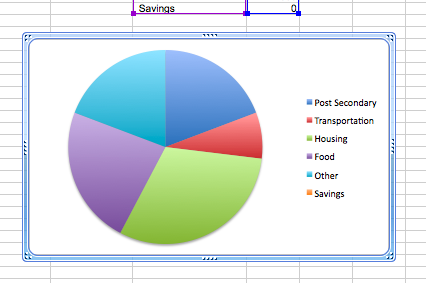 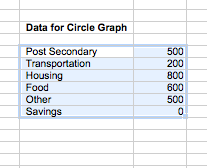 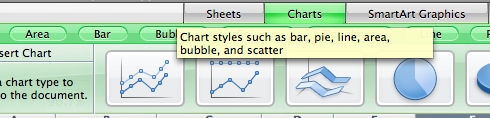 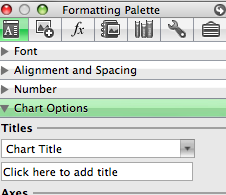 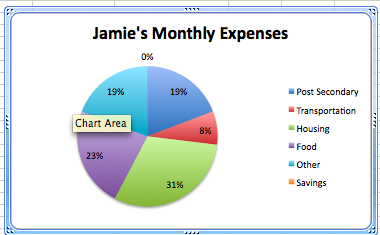 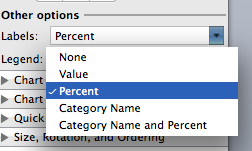 Conclusion and ReflectionEvaluation:CategoriesTotal MinutesSpiritualityPhysical ActivitySleepPhysical AppearanceEnvironmental ImpactIntellectualityEmploymentSocializingFamilyRecreational TechnologySummary of results and what they mean, compare the categories of time spentDiscuss interesting findings – what surprised you and why? Do you feel like you have a good balance between the different activities in your life?List all sources of error or mistakes you may have made without realizing – be thorough.  Do the graphs accurately represent that data?  Why or why not?  Make a connection to the big picture (relevance) – why is it important?Compare the bar graph and the circle graph – which one is the most effective to represent the data and why?Why is the broken line graph a good choice when tracking a single data set over time?Ask new questions on this topic – that you could study in the futureContentContentBeginningDeveloping	Accomplished	ExemplaryKnowledge & UnderstandingKnowledge & UnderstandingKnowledge & UnderstandingKnowledge & UnderstandingKnowledge & UnderstandingBar GraphThe student generally makes appropriate calculations when creating a bar graph.  Missing two of the following:TitleAxes labeled including unitsAppropriate scale that reflects an accurate representation of data  Crisp and neat bar graph that represents the data accuratelyThe student generally makes appropriate calculations when creating a bar graph.  Missing two of the following:TitleAxes labeled including unitsAppropriate scale that reflects an accurate representation of data  Crisp and neat bar graph that represents the data accuratelyThe student generally makes appropriate calculations when creating a bar graph.  Two of the following has errors and/or one is incomplete:TitleAxes labeled including unitsAppropriate scale that reflects an accurate representation of data Crisp and neat bar graph that represents the data accuratelyThe student generally makes appropriate calculations  when creating a bar graph.One of the following has errors or is incomplete:TitleAxes labeled including unitsAppropriate scale that reflects an accurate representation of data  Crisp and neat bar graph that represents the data accuratelyThe student consistently makes appropriate calculations when creating a bar graph.No errors and all the following are complete:TitleAxes labeled including unitsAppropriate scale that reflects an accurate representation of data  Crisp and neat bar graph that represents the data accuratelyCircle GraphThe student generally makes appropriate calculations when creating a circle graph.  Missing two or more of the following:TitleColour Coded Legend Percentages Labeled  Crisp and neat bar graph that represents the data accuratelyThe student generally makes appropriate calculations when creating a circle graph.  Missing two or more of the following:TitleColour Coded Legend Percentages Labeled  Crisp and neat bar graph that represents the data accuratelyThe student generally makes appropriate calculations when creating a circle graph.  Two of the following has errors and maximum one is incomplete:TitleColour Coded Legend Percentages Labeled  Crisp and neat bar graph that represents the data accuratelyThe student generally makes appropriate calculations  when creating a circle graph.One of the following has errors or is incomplete:TitleColour Coded Legend Percentages Labeled  Crisp and neat bar graph that represents the data accuratelyThe student consistently makes appropriate calculations when creating a circle graph.No errors and all the following are complete:TitleColour Coded Legend Percentages Labeled  Crisp and neat bar graph that represents the data accuratelyBroken Line GraphThe student generally makes appropriate calculations when creating a bar graph.  Missing two of the following:TitleAxes labeled including unitsAppropriate scale that reflects an accurate representation of data  Crisp and neat bar graph that represents the data accuratelyThe student generally makes appropriate calculations when creating a bar graph.  Missing two of the following:TitleAxes labeled including unitsAppropriate scale that reflects an accurate representation of data  Crisp and neat bar graph that represents the data accuratelyThe student generally makes appropriate calculations when creating a bar graph.  Two of the following has errors and/or one is incomplete:TitleAxes labeled including unitsAppropriate scale that reflects an accurate representation of data Crisp and neat bar graph that represents the data accuratelyThe student generally makes appropriate calculations  when creating a bar graph.One of the following has errors or is incomplete:TitleAxes labeled including unitsAppropriate scale that reflects an accurate representation of data  Crisp and neat bar graph that represents the data accuratelyThe student consistently makes appropriate calculations when creating a bar graph.No errors and all the following are complete:TitleAxes labeled including unitsAppropriate scale that reflects an accurate representation of data  Crisp and neat bar graph that represents the data accuratelyReflectionReflectionReflectionReflectionReflectionConclusionThe student attempts to explain whether his or her results make sense in the context of the problem, but leaves some gaps having to do with the following: Purpose and Summary of ResultsInteresting FindingsSources of ErrorRelevance to the Real WorldComparing graphsExtension and Further Study Brainstorm – has some errors in understanding or is incompleteThe student attempts to explain whether his or her results make sense in the context of the problem, but leaves some gaps having to do with the following: Purpose and Summary of ResultsInteresting FindingsSources of ErrorRelevance to the Real WorldComparing graphsExtension and Further Study Brainstorm – has some errors in understanding or is incompleteThe student correctly but briefly explains whether business idea makes sense in the context of the scenario:Purpose and Summary of ResultsInteresting FindingsSources of ErrorRelevance to the Real WorldComparing graphsExtension and Further Study Brainstorm – completed but does not provide many detailsThe student critically explains whether business idea makes sense in the context of the scenario.Purpose and Summary of ResultsInteresting FindingsSources of ErrorRelevance to the Real WorldComparing graphsExtension and Further Study Brainstorm – thorough and thoughtful